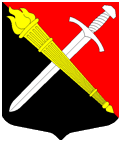 АДМИНИСТРАЦИЯМуниципальное образование Тельмановское сельское поселение Тосненского района Ленинградской областиПОСТАНОВЛЕНИЕ«10» сентября 2018 г.                                                                                 № 150Об установлении ящиков для обращений граждан по вопросам коррупции и порядке их вскрытия в администрации муниципального образования Тельмановское сельское поселение Тосненского района Ленинградской областиВ соответствии с Федеральным законом от 25.12.2008 года № 273-ФЗ «О противодействии коррупции», в целях реализации антикоррупционной политики в органе местного самоуправления, обеспечения слаженной работы по выемке корреспонденции с ящиков для обращений граждан по вопросам коррупции, администрация муниципального образования Тельмановское сельское поселение Тосненского района Ленинградской областиПОСТАНОВЛЯЕТИнспектору-делопроизводителю юридического сектора администрации Сидорову Н.Ю. в срок до 17.09.2018 года установить специализированный ящик с надписью «Для обращений граждан по вопросам коррупции» в здании администрации муниципального образования Тельмановское сельское поселение Тосненского района Ленинградской областиУтвердить состав рабочей группы по выемке обращений граждан из специализированного ящика и рассмотрению изъятых из него обращений (далее - Рабочая группа) согласно приложению № 1 к настоящему постановлению.Утвердить порядок вскрытия специализированного ящика и рассмотрения, изъятых из него обращений согласно приложению № 2 к настоящему постановлению и обеспечить его соблюдение. Настоящее распоряжение вступает в силу со дня его подписания.Контроль за исполнением настоящего постановления возложить на заместителя главы администрации Крюкову О.А.Глава администрации                                                              С.А. ПриходькоПриложение № 1к постановлению администрациимуниципального образования№ 150 от 10.09.2018 годаСОСТАВ рабочей группы по выемке обращений граждан из специализированного ящика и рассмотрению изъятых из него обращенийруководитель - заместитель главы администрации Крюкова О.А.секретарь -  инспектор-делопроизводитель юридического сектора Сидоров Н.Ю.члены рабочей группы – главный специалист отдела по управлению муниципальным имуществом, градостроительству и землеустройству Петрова В.С.- начальник сектора экономики, ЖКХ и жилищной политики Каранина И.В.Приложение № 2к постановлению администрациимуниципального образования№ 150 от 10.09.2018 годаПорядок вскрытия специализированного ящика и рассмотрения, изъятых из него обращенийСпециализированный ящик устанавливается в здании администрации муниципального образования Тельмановское сельское поселение Тосненского района Ленинградской области в доступном для граждан месте и предназначается для письменных обращений граждан по вопросам коррупции. Специализированный ящик опечатывается членами Рабочей группы печатью администрации муниципального образования Тельмановское сельское поселение Тосненского района Ленинградской области.Вскрытие и выемка обращений из специализированного ящика производится один раз в неделю членами Рабочей группы, о чем секретарем рабочей группы производится отметка в журнале регистрации выемки и вскрытия специализированного ящика согласно приложению к настоящему Порядку. Вскрытие производится при участии не менее половины членов Рабочей группы. После вскрытия специализированного ящика обращения граждан регистрируются в журнале регистрации обращений. Специализированный ящик повторно опечатывается с указанием даты, ставятся подписи членов Рабочей группы, принявших участие во вскрытии. Рассмотрение обращений граждан Рабочей группой проводится в порядке, предусмотренном законодательством Российской Федерации для письменных обращений граждан. Обращения, содержащие нецензурные выражения, а также не имеющие логического смысла, не разрешаются. Сообщения, содержащие сведения о готовящемся или совершенном преступлении, направляются в правоохранительные органы. Поступившие обращения, содержащие сведения о фактах коррупции, должны быть тщательно проверены, в каждом случае, если в обращении указаны контактные данные заявителя необходимо с ним связаться. Приложение к порядку вскрытия специализированного ящика «Для обращений граждан по вопросам коррупции» Журнал регистрации выемки и вскрытия специализированного ящика «Для обращений граждан по вопросам коррупции» администрации муниципального образования Тельмановское сельское поселение Тосненского района Ленинградской области№ п/пДата(число, месяц, год)Время (час., мин.)Ф.И.О. абонентаАдрес, телефон абонентаСодержание обращенияФ.И.О. сотрудника, зарегистрировавшего обращение, подписьРезультатыРассмотренияобращения, куданаправлено(исх. №, дата)